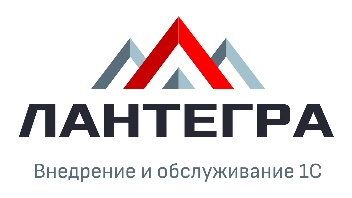 Карточка  учета  основных  сведений организацииПолное или сокращенное наименование фирмы ( в соответствии с Учредительными документами)	ИП Князев Сергей СергеевичЮридическое адрес ( в соответствии с Учредительными документами)111674, г. Москва, ул. Вертолётчиков, 5к1, кв. 101Адрес для корреспонденции 111674, г. Москва, ул. Вертолётчиков, 5к1, кв. 101Телефон (495) 926-63-37  Доб 0 – техподдержкаДоб 1 – отдел продажНомер расчетного счета:  40802810702370000438Полное наименование учреждения банка организацииАО "АЛЬФА-БАНК"БИК 044525593 К/с 30101810200000000593ИНН/КПП615520248112ОГРНИП311618206000043Свидетельство о государственной регистрацииДата выдачи: 01/03/2011 Серия и №: 61 006383918ОКВЭД72.20ОКТМО60740000Код организации по ОКПО0173288820ДиректорКнязев Сергей СергеевичЭл.почтаsales@lantegra.ruWebhttp://www.lantegra.ru